How to Access the New VCCS IntranetOpen a web browserEnter http://intranet.vccs.edu in the address bar and press Enter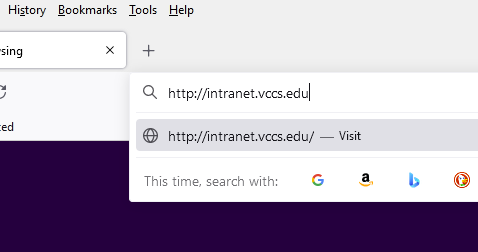 Enter your complete myVCCS ID (e.g. jsmith0001@email.vccs.edu) in the username field and Click Next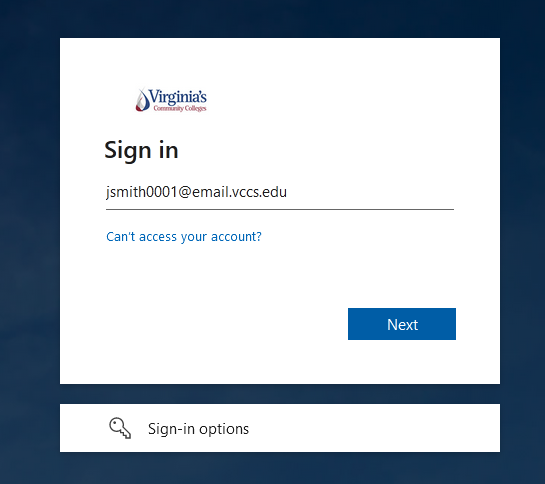 Enter your password and Click Sign In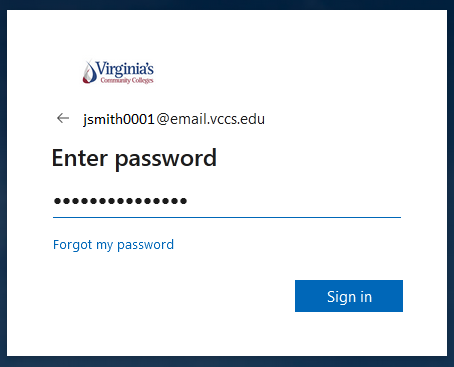 At the Stay signed in? prompt – click Yes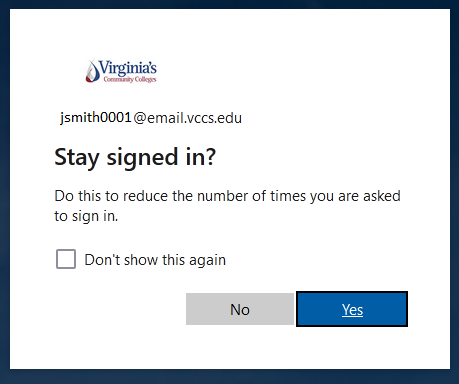 You are now redirected to the New VCCS Intranet Homepage (https://onvccs.sharepoint.com/)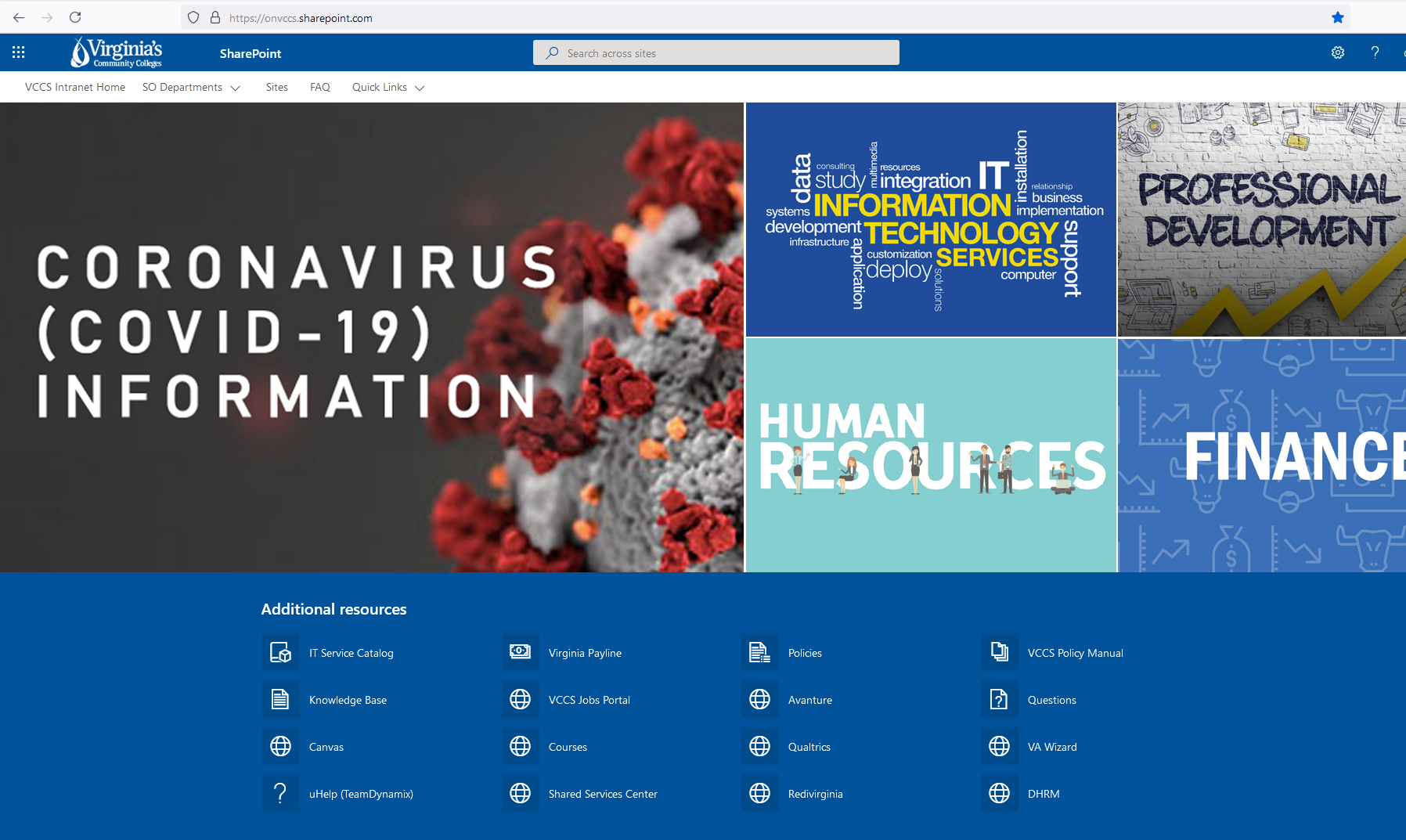 